AYLAREYLEM VE ETKİNLİKLERUYGULAMAEYLÜLEko-Okul proje çalışmasında yapılacak olan çalışmaların öğretmenler kurulunda konuşulmasıEylem planının taslağının oluşturulması.-Eko-okul eylem planının çıkarılması ve okuldaki idare panolarına asılmasıOkul İdaresiKoordinatör ÖğretmenEKİM-Yıllık katkı payının yatırılması-Veli toplantısı yapılarak proje hakkında bilgilendirilmesi-Okul Aile Birliği toplantısı yapılarak velilere eko-okullar projesi hakkında bilgi verilmesi.-Eko-okul komitesinin oluşturulması-Eko Okul panosunun ve köşesinin hazırlanması.-Eko-okul timinin oluşturulması-Hayvanları koruma haftası çerçevesinde sokak hayvanları için okulun çevresine su ve mama kabı konulması,-Eylem planının Eko- Okul Ulusal Koordinatörlüğüne gönderilmesi•Okulumuz yeni öğrencilerine “Çöp Atık-Geri dönüşüm nedir” konusunda panomuzda bilgi hazırlanması• Çöp atık nedir, neden ayrıştırılır? Konusunun etkinliklerde yer verilmesi.- Dünya Tasarruf gününde okulda tüm yıl ne gibi tasarruf çalışmaları yapmalıyız? Konulu sınıflarca alınan tasarruf tedbirlerin uygulanması-Sınıflarda atıklar ve çevre ile ilgili şarkılar öğretilmesi-Çanakkale ÇAKAB ile görüşülmesi-bilgilendirme talep edilmesi-Okul web sitesinde eko- okul bölümünün oluşturulması.Okul İdaresiKoordinatör ve Tüm ÖğretmenlerKASIMElektronik atık ile ilgili bilgilendirme yapılması, elektronik atıkların toplanması-Kullanılmayan kavanozlardan kalemlik yapımı-Atık kâğıt toplama kutularının sınıfa yerleştirilmesi.-Sınıflardaki atık kâğıt kutularının aktif kullanımı ile ilgili çalışmalar yapılması-Atık pil kutusunun aktif kullanımı ile ilgili çalışmalar yapılması-Geri dönüşüm işaretinin tanıtılması-Erozyonla mücadele haftası etkinliklerine yer verilmesi.-Çöp ve Atıklar konulu Slogan yarışması düzenlenmesi -Kâğıtların iki yüzünün de kullanılmasına teşvik edilmesi- -Okul web sitesinden projenin aylık çalışmaları ile ilgili fotoğrafların yayınlanmasıKoordinatör ve Tüm ÖğretmenlerEko-TimARALIK-Tutum yatırım ve Türk Malları haftasının sınıflarca kutlanması-Geri dönüşüm ile ilgili bilgilendirici slâytların hazırlanması-Velilere ve öğrencilere “Geri Dönüşüm “ konulu birer sunum yapılması-Evde atık malzemelerinin nasıl değerlendirilmesi gerektiği konusunda bilgilendirme yazılarının gönderilmesi.3.sınıflarda Çevre ve doğa içerikli hikaye yarışması düzenlenmesi-Atık malzemelerden yeni yıl kartı yapılması    -Atıkların geri dönüşümü ile ilgili bilgilendirme çalışmalarının yapılması-Atıkların doğada kaç yılda yok oldukları ile ilgili bilgilendirme çalışmalarının yapılması, okul köşesine asılması,Koordinatör ve Tüm ÖğretmenlerEko-TimOCAK-Enerji tasarrufu haftası ile ilgili sınıflarda etkinlikler yapılması-Pet şişelerden materyal yapımı.-‘Ben geri dönüşmüş eşyayım’ konulu drama çalışmalarının yapılması-Çevre ve canlılara zarar veren etkenler için alınması gereken önlemlerle ilgili karikatür ve afiş çalışmasının yapılması.-ekmek israfını önlemek konulu Afiş yarışması yapılması- “Eko-okul Eylem Planı Yıl Sonu Raporu” hazırlanarak Eko-okul Ulusal Koordinatörlüğüne gönderilmesiOkul web sitesinden projenin aylık çalışmaları ile ilgili fotoğrafların yayınlanmasıEko-timKoordinatör ve Tüm ÖğretmenlerŞUBAT-Plastik poşetlerin çevreye verdiği zararları anlatan slaytlar hazırlanarak öğrenci velilerine okul web sayfası ve sınıf toplantıları aracılığı ile izletilmesi-Atık pil toplama kampanyalarının devamı için veli ve çocukların bilgilendirilmesi-Atık ayrıştırma çalışmalarının devamı için veli ve çocukların bilgilendirilmesi-Geri dönüştürülebilen malzemeler ile özgün ürünler üretilmesi-Evde tehlikesiz katı atıklar kullanılarak müzik aleti üretilmesi konulu aile katılım çalışmalarının sergilenmesi -Artık materyallerden kış panolarının hazırlanmasıKoordinatör ve tüm ÖğretmenlerEKO-TİMMART-Sıfır atık günü düzenlenerek atıksız sınıfın seçilerek ödüllendirilmesi-Okul bahçesine ağaçlandırma çalışmalarının yapılması-23 Mart Dünya Meteoroloji gününde etkinlik düzenlenmesi-22 Mart Dünya Su Günü’nün kutlanması-21 Mart Dünya Ağaç Günü’ ile ilgili sınıf içi etkinlikler yapılması‘Okulumuz çiçek açıyor’ köşesi oluşturulması, çiçeklendirme yapılması,-Orman haftası kapsamında ‘Yeşilimi Koruyorum’ adlı ağaçlandırma çalışması yapılması,-Bitkilerin büyümesinde suyun önemi ve dünyada su sorunları hakkında bilgilendirme – Eko-okul panonun bu konu ile ilgili düzenlenmesiTüm sınıflarKoordinatör ÖğretmenlerEKO-TİMNİSAN- Okul bahçesinde ağaçları ve çiçekleri sulamak amacıyla yağmur suyunu toplama çalışması yapılması ve okulBahçesinin belirli yerlerine kaplar yerleştirilmesi.-Okul arka bahçesine Kuş Yuvaları yapılması,-Sınıf bitkilerinin bakımlarının yapılması-Artık materyallerden ilkbahar panolarının hazırlanması- Aile katılımlı artık malzemeler kullanılarak tişört boyama çalışmasının yapılması-Okul web sitesinden projenin aylık çalışmaları ile ilgili fotoğrafların yayınlanması   Tüm sınıflarKoordinatör ÖğretmenlerEKO-TİMMAYIS-Bahar ve çevre ile ilgili resim yarışması düzenlenmesi,Çanakkale Belediyesi Tohum Sandığına Eko TİM öğrencileriyle ziyaret düzenlenmesi,-Ambalaj atıkları ve poşet kullanarak uçurtma yapılması. -Atık kâğıtlardan maske yapımı-Doğa sevgisi, güzel bir çevre, ilkbahar konularında öğrencilerin diledikleri boya ile evlerinde yaptıkları resimlerin okulun çeşitli yerlerinde sergilenmesi-Toplanan atık pillerin ilgili birimlere teslim edilmesi-Okul web sitesinden projenin aylık çalışmaları ile ilgili fotoğrafların yayınlanmasıTüm sınıflarKoordinatör ÖğretmenlerEKO-TİMHAZİRAN-5 Haziran  Dünya Çevre Günü kutlamalarıÇevre konulu fotoğraf yarışması yapılması, Sergilenmesi-Geri dönüşümü vurgulayan kıyafetler ve pankartlarla bilinçli çevreciler sergisi düzenlenmesi.-Eko-Kitaplık ve Eko-Arşivin zenginleştirilmesi oluşturulması-Çevreye duyarlı öğrencilere gurur kartı verilmesi-Yılın en temiz sınıfını seçerek bu sınıfa ödül verilmesi-Tüm çalışmaların fotoğraflandırılarak ve dosyalanarak arşivlenmesi    Tüm sınıflarKoordinatör ÖğretmenlerEKO-TİM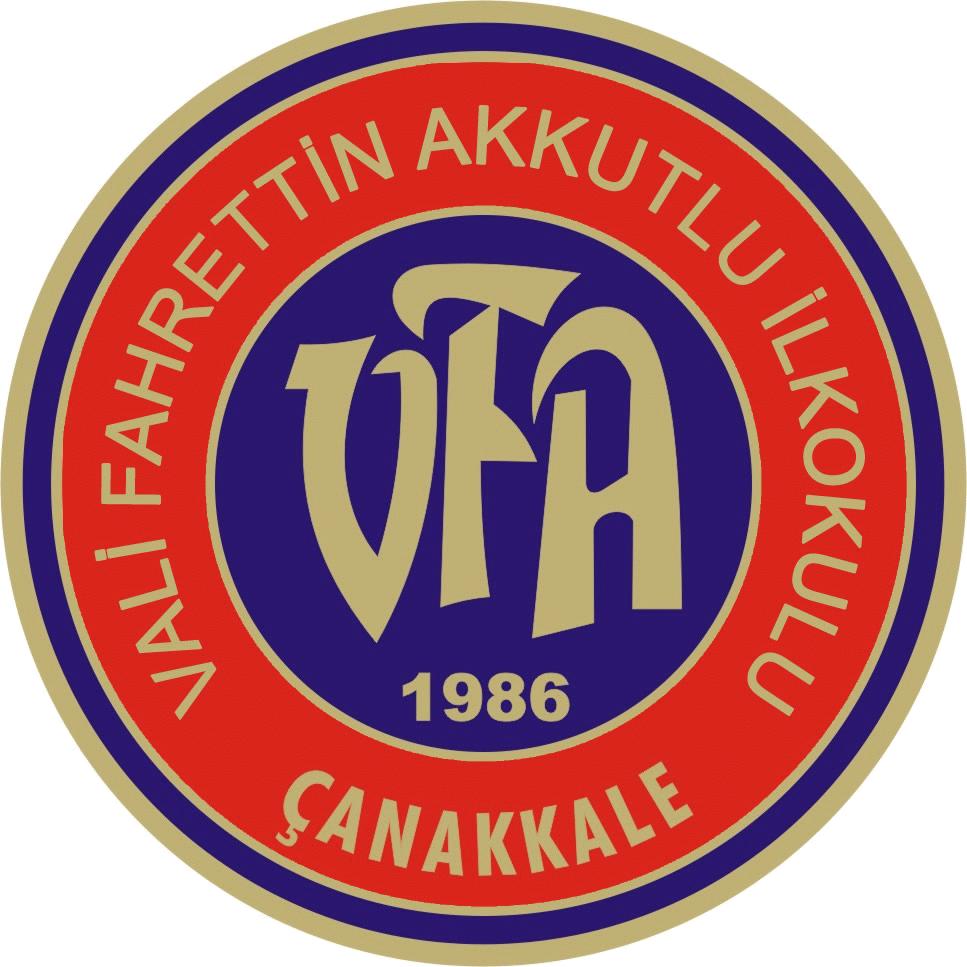 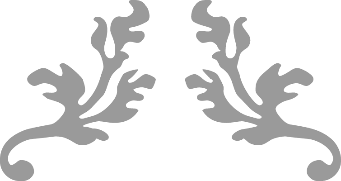 